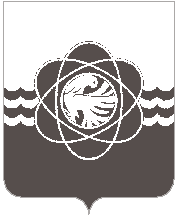 9 сессии пятого созываот 21.02.2020  № 73О предоставлении объектов нежилого фонда в безвозмездное пользованиеВ соответствии со ст. 26 Устава муниципального образования «город Десногорск» Смоленской области, п. 7.2. раздела 7 Положения о порядке владения, пользования и распоряжения муниципальным имуществом муниципального образования «город Десногорск» Смоленской области, утвержденного решением Десногорского городского Совета от 24.04.2012 № 620, рассмотрев предложения Администрации муниципального образования «город Десногорск» Смоленской области, учитывая рекомендации  постоянной депутатской комиссии планово-бюджетной, по налогам, финансам и инвестиционной деятельности, Десногорский городской СоветР Е Ш И Л:1. Предоставить Десногорской городской общественной организации по защите интересов семьи, женщин и детей «Совет женщин города Десногорска» в безвозмездное пользование нежилое встроенное помещение № 19 (каб. 319) общей площадью 42,2 кв.м., находящееся в собственности муниципального образования «город Десногорск» Смоленской области, закрепленное на праве оперативного управления за Муниципальным бюджетным учреждением «Десногорская библиотека» муниципального образования «город Десногорск» Смоленской области, расположенное по адресу: 216400, Смоленская область, г. Десногорск, 4 мкр., строение 2, помещение 3, для использования под офис с 01.01.2020 сроком на 3 года. 2. Настоящее решение опубликовать в газете «Десна».ПредседательДесногорского городского Совета                               А.А. Терлецкий    Глава     муниципального      образования     «город Десногорск» Смоленской области                                                  А.Н. Шубин